WEBER COUNTY PLANNING DIVISION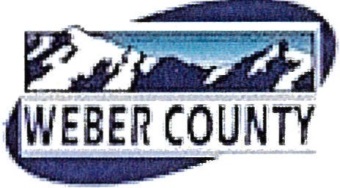                                    ADMINISTRATIVE REVIEW MEETING AGENDA AMENDED        July 13, 2016       4:00-5:00 p.m.1.	2.	3.	Consideration and action on an administrative application of the McLean Subdivision, a one lot subdivision located at approximately 771 S 4100 W in the Agricultural-1 (A-1) Zone to include a financial guarantee for the deferral of sidewalk, curb, and gutter.  The funds will be held in the engineering escrow account.  Susan McLean, Applicant4.	Adjournment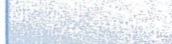 The meeting will be held in the Weber County Planning Division Conference Room, Suite 240, in the Weber Center, 2nd Floor, 2380 Washington Blvd., Ogden, Utah unless otherwise posted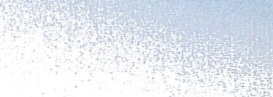 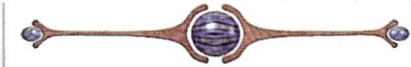 In compliance with the American with Disabilities Act, persons needing auxiliary services for these meetings should call the Weber County Planning ·Commission at 801-399-8791